» 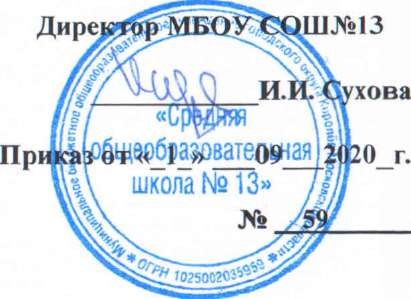 Расписание работы спортивных секций на 2020-2021 учебный год Ответственный: Александров Н.А. Тренер: Корнилова А.В.; Александров А.А. График работы спортивного клуба «Здоровяк» на 2020-2021 учебный год Ответственный: Александров Н.А. Тренер: Александров А.А. ПОНЕДЕЛЬНИК ВТОРНИК СРЕДА ЧЕТВЕРГ ПЯТНИЦА СУББОТА ВОСКРЕСЕНЬЕ ВОЛЕЙБОЛ 15.00-17.00 ВОЛЕЙБОЛ 15.00-17.00 ОФП 14.15-15.15 Тэг-регби 13.15-15.00 ФУТБОЛ 09.00-12.00 ПО ВОЗРАСТАМ 3 ГРУППЫ НАСТОЛЬНЫЙ ТЕННИС 15.00-16.00 ВОЛЕЙБОЛ 15.00-17.00 ВОЛЕЙБОЛ 12.00-14.00 ПО ВОЗРАСТАМ 2 ГРУППЫ БАСКЕТБОЛ 14.00-16.00 ПО ВОЗРАСТАМ 2 ГРУППЫ ПОНЕДЕЛЬНИК ВТОРНИК СРЕДА ЧЕТВЕРГ ПЯТНИЦА СУББОТА ВОСКРЕСЕНЬЕ ВОЛЕЙБОЛ 15.00-17.00 ВОЛЕЙБОЛ 15.00-17.00 НАСТОЛЬНЫЙ ТЕННИС 15.00-16.00 ВОЛЕЙБОЛ 15.00-17.00 ФУТБОЛ 09.00-12.00 ПО ВОЗРАСТАМ 3 ГРУППЫ ВОЛЕЙБОЛ 12.00-14.00 ПО ВОЗРАСТАМ 2 ГРУППЫ БАСКЕТБОЛ 14.00-16.00 ПО ВОЗРАСТАМ 2 ГРУППЫ 